Mise en contexte :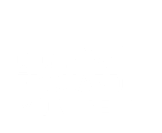 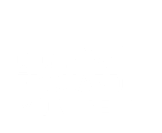 Le clavier numérique de Windows vous permettra d’avoir accès et de repérer directement à l’écran l’emplacement des différents symboles, comme les accents, du clavier français.démarche : Accéder aux paramètres de votre portable.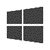 Sélectionner l’icône de Windows         , puis cliquer sur paramètres 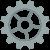 Inscrire « clavier » dans la barre de recherche et sélectionner Activer ou désactiver le clavier visuel.Activer le bouton Utiliser le clavier visuel. Fin de la procédure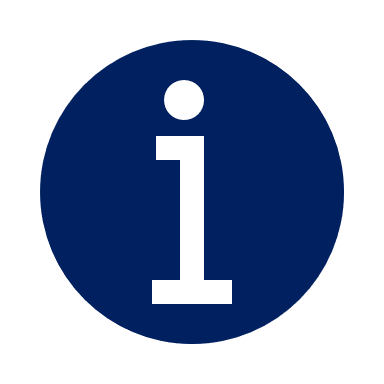 Ces icônes sont situées dans le coin inférieur gauche de votre écran.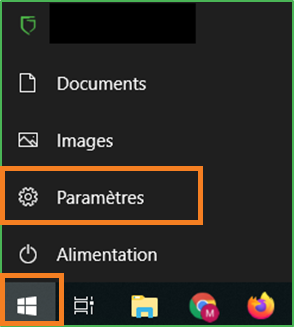 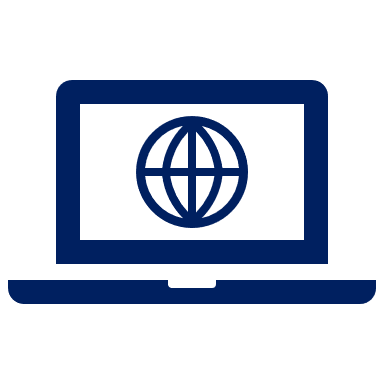 La fenêtre des Paramètres de Windows s’affichera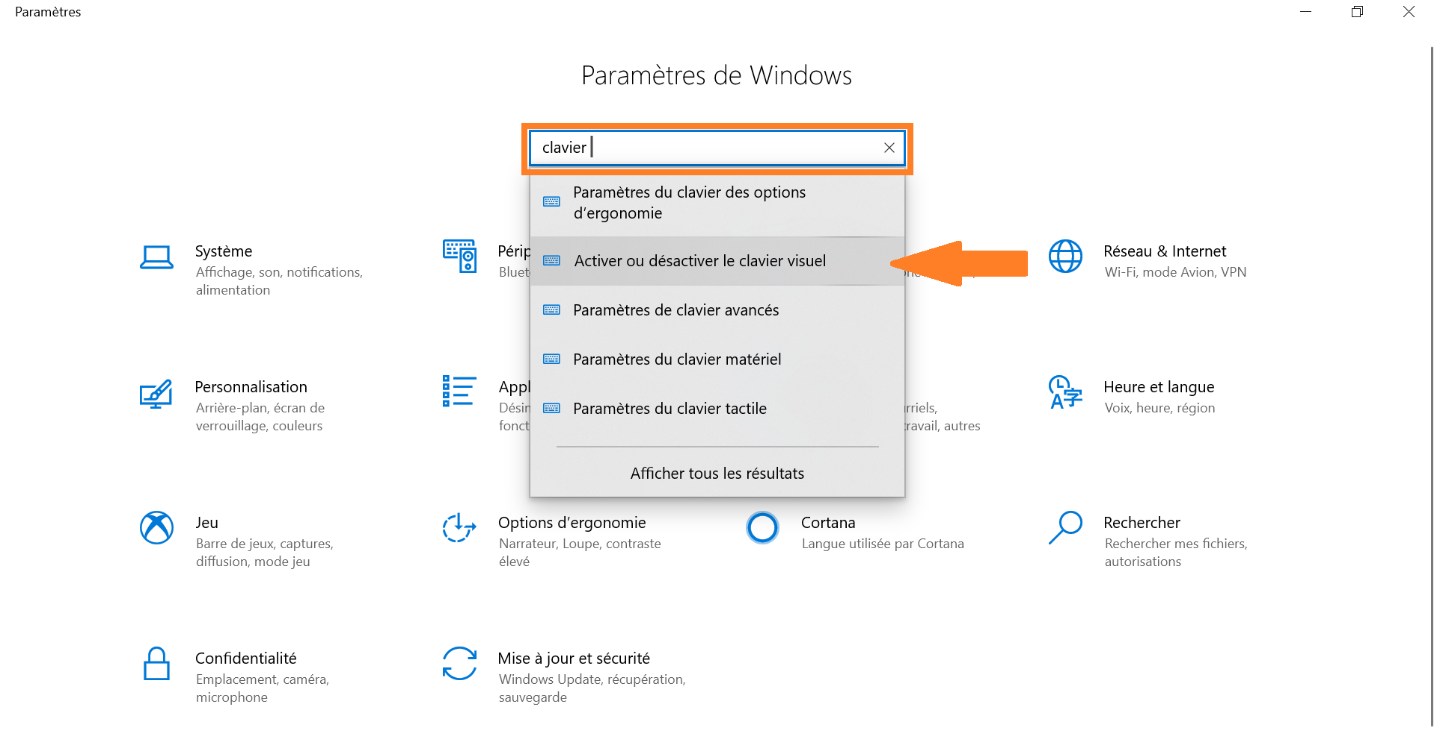 La fenêtre Clavier s’affichera. Le clavier visuel apparaîtra et vous pourrez le déplacer sur votre écran.  Vous aurez ainsi accès aux différents accents et symboles de la langue française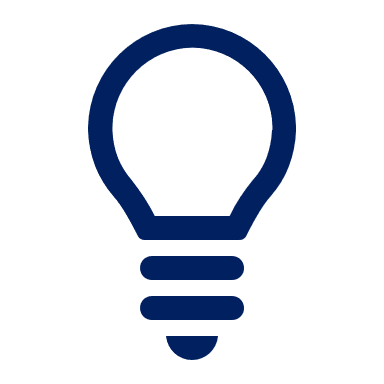 Vous pouvez utiliser le raccourci suivant pour activer ou désactiver le clavier visuel en tout temps : Touche du logo Windows        + Ctrl + O 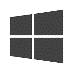 